_____________________________________________________________________________________________________________________________________________ПРЕЗИДИУМПОСТАНОВЛЕНИЕ28 апреля 2015 года                      г. Казань                         Протокол № 5Об итогах конкурса «Лучший коллективный договор» за 2014 год     Заслушав и обсудив информацию заместителя председателя Татрескома Росхимпрофсоюза Ильина А.Л. о подведении комиссией по защите социально-экономических прав и интересов работников итогов отраслевого этапа республиканского конкурса «Лучший коллективный договор» за 2014 год, Президиум Татарстанского республиканского комитета Российского профсоюза работников химических отраслей промышленности ПОСТАНОВЛЯЕТ:Победителями конкурса, с вручением диплома и денежной премии в сумме по 17 тысяч рублей каждому, признать коллективные договоры:среди предприятий производственной сферы нефтехимического комплекса Республики Татарстан:- ПАО «Нижнекамскнефтехим» (генеральный директор Бикмурзин А.Ш., председатель профкома Хайруллин А.А.);- ОАО «Казаньоргсинтез» (генеральный директор Минигулов Ф.Г., председатель профкома Мингазов И.К.).среди предприятий непроизводственной сферы нефтехимического комплекса Республики Татарстан:- ОАО «Средне-Волжский Траснефтепродукт» (главный инженер-руководитель организации Батталов А.Ф., председатель профкома Звягинцев Н.Г.).Дипломантами конкурса, с вручением диплома и денежной премии в сумме 11,5 тысяч рублей каждому, признать коллективные договоры:среди предприятий производственной сферы нефтехимического комплекса Республики Татарстан:- ООО «Менделеевсказот» (генеральный директор Абдрахманов Ф.А., председатель профкома Сабирзянов Р.А.) ;среди предприятий непроизводственной сферы нефтехимического комплекса Республики Татарстан:- ОАО ХК «Татнефтепродукт» (генеральный директор Сабиров Р.Н., председатель профкома Насыбуллина Э.И.).Денежные средства перечислить на расчётные счета профсоюзных комитетов.Направить коллективный договор ОАО «Казаньоргсинтез» с сопроводительными материалами на республиканский конкурс «Лучший коллективный договор» (среди коллективных договоров предприятий и организаций производственной сферы и в номинации «За эффективную защиту социально-трудовых прав молодёжи»). Срок – до 1 июня 2015 года.Направить коллективный договор ПАО «Нижнекамскнефтехим» с сопроводительными материалами на республиканский конкурс «Лучший коллективный договор» (в номинации «За активное развитие кадрового потенциала»). Срок – до 1 июня 2015 года.Контроль за выполнением данного постановления возложить на заместителя председателя Татрескома Росхимпрофсоюза Ильина А.Л.             Председатель             Татрескома Росхимпрофсоюза                                                Т.П. ЛевагинаХимия промышленносты  тармаклары хезмәтчәннәренең  Россия профессиональ союзы ТАТАРСТАН  РЕСПУБЛИКА        ОЕШМАСЫ420012,  Казан,     Мөштәри  ур., 9 ,  Тел.: 236-96-95, 236-99-57, 236-97-34Факс: 236-99-57, 236-19-73                   E-mail: chemprof-rt@mail.ru                      www.chemprof-rt.ru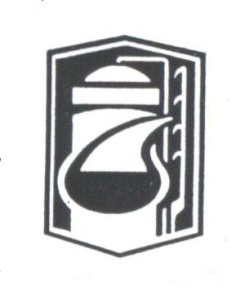  Российский профессиональный союз работников химических отраслей промышленностиТАТАРСТАНСКАЯ РЕСПУБЛИКАНСКАЯ ОРГАНИЗАЦИЯ420012,  Казань,  ул.  Муштари, 9 ,  Тел.: 236-96-95, 236-99-57, 236-97-34Факс: 236-99-57, 236-19-73             E-mail: chemprof-rt@mail.ru              www.chemprof-rt.ru